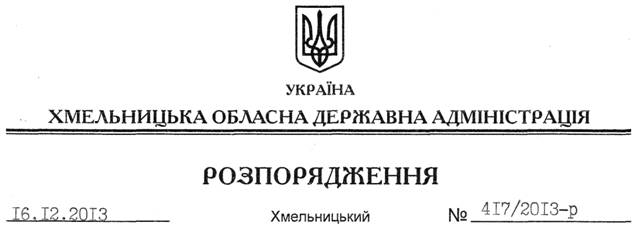 Керуючись статтею 6 Закону України “Про місцеві державні адміністрації”, частиною восьмою статті 23 Бюджетного кодексу України, постановою Кабінету Міністрів України від 12 січня 2011 року № 18 “Про затвердження Порядку передачі бюджетних призначень, перерозподілу видатків бюджету і надання кредитів з бюджету”, пунктом п’ятнадцятим рішення обласної ради від 20 грудня 2012 року № 13-14/2012 “Про обласний бюджет на 2013 рік”:1. Затвердити перерозподіл видатків у межах загального обсягу бюджетних призначень, передбачених на 2013 рік управлінню інформаційної діяльності та комунікацій з громадськістю облдержадміністрації – головному розпоряднику коштів обласного бюджету, згідно з додатком.2. Управлінню інформаційної діяльності та комунікацій з громадськістю облдержадміністрації погодити перерозподіл видатків, передбачених додатком до цього розпорядження, з постійною комісією з питань бюджету обласної ради.3. Департаменту фінансів облдержадміністрації внести в установленому порядку зміни до розпису обласного бюджету.4. Контроль за виконанням цього розпорядження покласти на першого заступника голови адміністрації В.Гаврішка.Голова адміністрації									В.ЯдухаПро перерозподіл бюджетних видатків, передбачених головним розпорядникам коштів обласного бюджету на 2013 рік